В соответствии со статьей 39 Градостроительного кодекса Российской Федерации, решением Совета депутатов города Новосибирска от 24.06.2009 № 1288 «О Правилах землепользования и застройки города Новосибирска», на основании заключения по результатам публичных слушаний по вопросам предоставления разрешений на условно разрешенный вид использования земельного участка или объекта капитального строительства от 22.11.2016, рекомендаций комиссии по подготовке проекта правил землепользования и застройки города Новосибирска о предоставлении и об отказе в предоставлении разрешений на условно разрешенный вид использования земельного участка или объекта капитального строительства от 29.11.2016 ПОСТАНОВЛЯЮ:1. Предоставить разрешение на условно разрешенный вид использования земельного участка или объекта капитального строительства:1.1. Андреевой В. Г. на условно разрешенный вид использования земельного участка в границах территории кадастрового квартала 54:35:063425 площадью 555 кв. м, расположенного по адресу (местоположение): Российская Федерация, Новосибирская область, город Новосибирск, ул. Бакинская, 47 (зона застройки жилыми домами смешанной этажности (Ж-1)), - «для индивидуального жилищного строительства (2.1)».1.2. Мавлютовой А. В., Мавлютову М. В. на условно разрешенный вид использования земельного участка с кадастровым номером 54:35:073435:10 площадью 348 кв. м, расположенного по адресу (местоположение): Российская Федерация, Новосибирская область, город Новосибирск, ул. Далидовича, 257/1 (зона застройки жилыми домами смешанной этажности (Ж-1)), - «для индивидуального жилищного строительства (2.1)».1.3. Медведеву В. В., Силищеву В. Н. на условно разрешенный вид использования земельного участка в границах территории кадастрового квартала 54:35:063975 площадью 495 кв. м, расположенного по адресу (местоположение): Российская Федерация, Новосибирская область, город Новосибирск, ул. Красных Партизан, 4 (зона застройки жилыми домами смешанной этажности (Ж-1)), - «для индивидуального жилищного строительства (2.1)».1.4. Романову И. А. на условно разрешенный вид использования земельного участка в границах территории кадастрового квартала 54:35:061235 площадью 661 кв. м, расположенного по адресу (местоположение): Российская Федерация, Новосибирская область, город Новосибирск, ул. Портовая, 38 (зона улично-дорожной сети (ИТ-3)), - «для индивидуального жилищного строительства (2.1)».1.5. Пузыревскому С. Л. на условно разрешенный вид использования земельного участка с кадастровым номером 54:35:072955:34 площадью 322 кв. м, расположенного по адресу (местоположение): Российская Федерация, Новосибирская область, город Новосибирск, ул. Артиллерийская, 50а, и объекта капитального строительства (зона застройки жилыми домами смешанной этажности (Ж-1)) - «для индивидуального жилищного строительства (2.1) - индивидуальные дома».1.6. Коркину Г. В. на условно разрешенный вид использования земельного участка в границах территории кадастрового квартала 54:35:032530 площадью 424 кв. м, расположенного по адресу (местоположение): Российская Федерация, Новосибирская область, город Новосибирск, ул. Сухарная, 59 (зона застройки жилыми домами смешанной этажности (Ж-1)), - «для индивидуального жилищного строительства (2.1)».1.7. Гаражно-строительному кооперативу «Южный–2» на условно разрешенный вид использования земельного участка с кадастровым номером 54:35:062370:560 площадью 1484 кв. м, расположенного по адресу (местоположение): Российская Федерация, Новосибирская область, город Новосибирск, ул. Связистов, и объекта капитального строительства (зона застройки жилыми домами смешанной этажности (Ж-1)) - «обслуживание автотранспорта (4.9) - гаражи с несколькими стояночными местами» при условии установления сервитута для обеспечения проезда через земельные участки с кадастровыми номерами 54:35:062370:13 и 54:35:062370:14.1.8. Коробейникову Е. А. на условно разрешенный вид использования земельного участка в границах территории кадастрового квартала 54:35:063266 площадью 613 кв. м, расположенного по адресу (местоположение): Российская Федерация, Новосибирская область, город Новосибирск, ул. Хасановская, 69 (зона застройки жилыми домами смешанной этажности (Ж-1)), - «для индивидуального жилищного строительства (2.1)».1.9. Ворониной Н. Л. на условно разрешенный вид использования земельного участка в границах территории кадастрового квартала 54:35:032532 площадью 317 кв. м, расположенного по адресу (местоположение): Российская Федерация, Новосибирская область, город Новосибирск, ул. Сухарная, 121 (зона застройки жилыми домами смешанной этажности (Ж-1)), - «для индивидуального жилищного строительства (2.1)».1.10. Уколову О. Г. на условно разрешенный вид использования земельного участка в границах территории кадастрового квартала 54:35:061075 площадью 901 кв. м, расположенного по адресу (местоположение): Российская Федерация, Новосибирская область, город Новосибирск, ул. Томьусинская, 90 (зона застройки жилыми домами смешанной этажности (Ж-1)), - «для индивидуального жилищного строительства (2.1)».1.11. Вершининой Е. В. на условно разрешенный вид использования земельного участка в границах территории кадастрового квартала 54:35:012750 площадью 485 кв. м, расположенного по адресу (местоположение): Российская Федерация, Новосибирская область, город Новосибирск, ул. Якутская, 14 (зона застройки жилыми домами смешанной этажности (Ж-1)), - «для индивидуального жилищного строительства (2.1)».1.12. Чуркиной Е. А., Астахову А. Ю., Кривченко В. В. на условно разрешенный вид использования земельного участка в границах территории кадастрового квартала 54:35:013775 площадью 1000 кв. м, расположенного по адресу (местоположение): Российская Федерация, Новосибирская область, город Новосибирск, ул. 2-я Юргинская, 38 (зона застройки жилыми домами смешанной этажности (Ж-1)), - «для индивидуального жилищного строительства (2.1)».1.13. Обществу с ограниченной ответственностью «СИАСК-Энерго» на условно разрешенный вид использования земельного участка с кадастровым номером 54:35:033330:65 площадью 1978 кв. м, расположенного по адресу (местоположение): Российская Федерация, Новосибирская область, город Новосибирск, ул. Красногорская, и объекта капитального строительства (зона застройки жилыми домами смешанной этажности (Ж-1)) - «обслуживание автотранспорта (4.9) – мастерские, предназначенные для ремонта и обслуживания автомобилей; автомобильные мойки».1.14. Мельниченко Т. Н. на условно разрешенный вид использования земельного участка в границах территории кадастрового квартала 54:35:061690 площадью 464 кв. м, расположенного по адресу (местоположение): Российская Федерация, Новосибирская область, город Новосибирск, ул. Большая, 364 (зона коммунальных и складских объектов (П-2)), - «для индивидуального жилищного строительства (2.1)».1.15. Обществу с ограниченной ответственностью «Строймонтаж» на условно разрешенный вид использования земельного участка в границах территории кадастрового квартала 54:35:111090 площадью 4973 кв. м, расположенного по адресу (местоположение): Российская Федерация, Новосибирская область, город Новосибирск, ул. Новоуральская, и объекта капитального строительства (зона застройки жилыми домами смешанной этажности (Ж-1)) - «гостиничное обслуживание (4.7) - гостиницы».1.16. Шаронову Г. П. на условно разрешенный вид использования земельного участка в границах территории кадастрового квартала 54:35:073610 площадью 709 кв. м, расположенного по адресу (местоположение): Российская Федерация, Новосибирская область, город Новосибирск, ул. Ярославского, 29 (зона застройки жилыми домами смешанной этажности (Ж-1)), - «для индивидуального жилищного строительства (2.1)».1.17. Кибанову И. А., Кибановой Т. П., Шагака В. П. на условно разрешенный вид использования земельного участка в границах территории кадастрового квартала 54:35:042495 площадью 452 кв. м, расположенного по адресу (местоположение): Российская Федерация, Новосибирская область, город Новосибирск, ул. Кропоткина, 399 (зона застройки жилыми домами смешанной этажности (Ж-1)), - «для индивидуального жилищного строительства (2.1)».1.18. Митькину И. Г. на условно разрешенный вид использования земельного участка в границах территории кадастрового квартала 54:35:061645 площадью 585 кв. м, расположенного по адресу (местоположение): Российская Федерация, Новосибирская область, город Новосибирск, ул. Большая, 222/1 (зона коммунальных и складских объектов (П-2)), - «для индивидуального жилищного строительства (2.1)».1.19. Харламчуку Д. В., Харламчуку К. Д., Ляпиной Д. Д. на условно разрешенный вид использования земельного участка в границах территории кадастрового квартала 54:35:063305 площадью 384 кв. м, расположенного по адресу (местоположение): Российская Федерация, Новосибирская область, город Новосибирск, ул. Володарского, 11 (зона застройки жилыми домами смешанной этажности (Ж-1)), - «для индивидуального жилищного строительства (2.1)».1.20. Тарасенко А. В. на условно разрешенный вид использования земельного участка в границах территории кадастрового квартала 54:35:061160 площадью 1000 кв. м, расположенного по адресу (местоположение): Российская Федерация, Новосибирская область, город Новосибирск, ул. 1-я Портовая, 70 (зона застройки жилыми домами смешанной этажности (Ж-1)), - «для индивидуального жилищного строительства (2.1)».1.21. Глебову А. С. на условно разрешенный вид использования земельного участка в границах территории кадастрового квартала 54:35:073160 площадью 1309 кв. м, расположенного по адресу (местоположение): Российская Федерация, Новосибирская область, город Новосибирск, ул. Чехова, и объекта капитального строительства (зона застройки жилыми домами смешанной этажности (Ж-1)) - «гостиничное обслуживание (4.7) - гостиницы».1.22. Раченкову В. А. на условно разрешенный вид использования земельного участка с кадастровым номером 54:35:051151:9862 площадью 2217 кв. м, расположенного по адресу (местоположение): Российская Федерация, Новосибирская область, город Новосибирск, ул. Сибиряков-Гвардейцев, 70, и объекта капитального строительства (зона застройки жилыми домами смешанной этажности (Ж-1)) - «блокированная жилая застройка (2.3) - блокированные дома».2. Департаменту строительства и архитектуры мэрии города Новосибирска разместить постановление на официальном сайте города Новосибирска в информационно-телекоммуникационной сети «Интернет».3. Департаменту информационной политики мэрии города Новосибирска обеспечить опубликование постановления. 4. Контроль за исполнением постановления возложить на заместителя мэра города Новосибирска - начальника департамента строительства и архитектуры мэрии города Новосибирска.Семенихина2275448ГУАиГ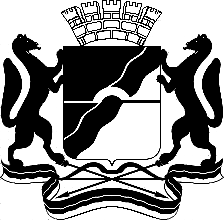 МЭРИЯ ГОРОДА НОВОСИБИРСКАПОСТАНОВЛЕНИЕОт  	  06.12.2016		№     5579	О предоставлении разрешений на условно разрешенный вид использования земельного участка или объекта капитального строительстваМэр города НовосибирскаА. Е. Локоть